Agency overviewOur vision is to create thriving environments, communities and economies for the people of New South Wales. We focus on some of the biggest issues facing our state. We deliver sustainable water resource and environment management, secure our energy supply, oversee our planning system, maximise community benefit from government land and property, and create the conditions for a prosperous state. We strive to be a high-performing, world-class public service organisation that celebrates and reflects the full diversity of the community we serve and seeks to embed Aboriginal cultural awareness and knowledge throughout the department.Primary purpose of the roleThe Team Leader coordinates the effective, high quality and timely environmental assessment of the merits of State significant projects to meet statutory obligations and Government policy objectives. The role drives the implementation of best practice and innovative processes to meet Government goals for a more robust and efficient state planning system that achieves strategic infrastructure, economic and growth objectives.Key accountabilitiesCoordinate the day to day activities of an assessment team and provide advice, support and direction to deliver State significant project assessments and determinations consistent with applicable legislation, policy and procedures.Assess the merits of the more complex and contentious State significant projects quickly and effectively to ensure the completion of all assessments with the relevant benchmark period.Produce high quality work on a wide range of planning matters, including the preparation of well written reports and effective conditions of consent.Identify complex, sensitive and emerging issues, and review and develop policy to improve the assessment process and guide the assessment of the merits of projects.Participate in business improvement initiatives including the development and maintenance of team systems, policies and business process to improve operational efficiency and effectiveness.Build and maintain effective relationships, and strengthen engagement with key stakeholders to provide information, respond to enquiries and resolve disputes effectively.Initiate and manage work performed by external contractors and consultants where there is a need to source external expertise, to ensure project requirements are met.Key challengesReview and recommend changes to the assessment system to significantly reduce the time taken to assess State significant projects without sacrificing the delivery of quality outcomes of these assessments.Implement assessment process improvements and policy review to support efficient and timely assessment turnaround timeframes to provide greater certainty for applicants and the community and to maintain the integrity of the Government’s planning program.Manage the delivery of competing assessment project outcomes in a high pressure environment whilst managing the different and competing interests of various external agencies, stakeholder and community expectations.Key relationshipsRole dimensionsDecision makingThe Team Leader:works with, and receives advice and guidance from the Manager and other branch senior managers but has responsibility for setting own work priorities within the overall agreed work programis required to comply and make decisions and recommendations within applicable legislative and Departmental assessment policy, procedures and frameworks, and administrative frameworks and requirementsundertaking and managing large and mid-sized assessment projects in line with Government and Departmental policies and proceduresReporting lineThe role reports to the Director.Direct reportsAs assigned.Budget/ExpenditureAs assigned.Key knowledge and experienceDemonstrated knowledge of relevant environmental assessment and planning legislation and processes.Essential requirementsDegree in planning, environmental management, engineering or other relevant discipline.
Willingness to travel and (minimum) Class C Driver’s Licence.Capabilities for the roleThe NSW public sector capability framework describes the capabilities (knowledge, skills and abilities) needed to perform a role. There are four main groups of capabilities: personal attributes, relationships, results and business enablers, with a fifth people management group of capabilities for roles with managerial responsibilities. These groups, combined with capabilities drawn from occupation-specific capability sets where relevant, work together to provide an understanding of the capabilities needed for the role.The capabilities are separated into focus capabilities and complementary capabilities. Focus capabilitiesFocus capabilities are the capabilities considered the most important for effective performance of the role. These capabilities will be assessed at recruitment. The focus capabilities for this role are shown below with a brief explanation of what each capability covers and the indicators describing the types of behaviours expected at each level.Complementary capabilitiesComplementary capabilities are also identified from the Capability Framework and relevant occupation-specific capability sets. They are important to identifying performance required for the role and development opportunities. Note: capabilities listed as ‘not essential’ for this role are not relevant for recruitment purposes however may be relevant for future career development.ClusterPlanning, Industry and EnvironmentAgencyDepartment Planning, Industry and EnvironmentDivision/Branch/UnitPlanning and Assessment – Resource, Energy & Industry Assessments/ Key Sites, Transport, Regional & Social & Other Infrastructure Assessments, State Significant AccelerationRole numberGenericClassification/Grade/BandPlanning Officer (Professional) PO3ANZSCO Code232611PCAT Code1111192Date of ApprovalFebruary 2021Agency Websitewww.dpie.nsw.gov.au Who WhyInternalDirectorParticipate as a member of the management team and keep informed of status of assessments. Liaise to understand and deliver program and service outcomes. Provide technical advice and recommendations on a range of assessment matters. Inform of major or complex new and emerging issues.Recommend and seek approval for proposed new assessment approaches and innovative strategies, practices and processes.Contribute to work program development, implementation, monitoring and reporting.Consult to supervise and guide team members to achieve unit objectives.Provide assistance with day-to-day management of team activities.Team membersCollaborate to share information on programs and projects and provide technical advice.Participate in meetings to contribute and seek ideas to improve branch performance, program, and service delivery and work outcomes. Motivate, mentor and provide support to achieve business and operational outcomes. Provide constructive performance feedback and develop team skills.Compliance teamsProvide robust advice regarding post-approval decisions and documentation.ExternalState and Local Government agencies, mining companies, owners/developers, private sector, industry and community stakeholdersEstablish and maintain effective relationships and communication networks. Engage and involve in the assessment process to obtain expert advice and seek consensus between stakeholders regarding key issues. Liaise to ensure effective coordination and cooperation to effectively respond to enquiries, deal with complex issues, negotiate and mediate contentious matters and resolve disputes and customer concerns. Provide clear information and high quality statutory advice on current planning matters.External contractors and consultantsLead effective management and set up of external service provider arrangements. Set clear performance parameters, monitor delivery of services and resolve issues to improve service outcomes.FOCUS CAPABILITIESFOCUS CAPABILITIESFOCUS CAPABILITIESFOCUS CAPABILITIESFOCUS CAPABILITIESCapability group/setsCapability nameBehavioural indicatorsLevel 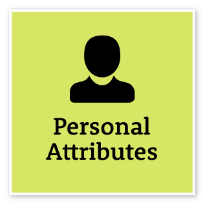 Display Resilience and CourageBe open and honest, prepared to express your views, and willing to accept and commit to changeDisplay Resilience and CourageBe open and honest, prepared to express your views, and willing to accept and commit to changeRemain composed and calm and act constructively in highly pressured and unpredictable environmentsGive frank, honest advice in response to strong contrary viewsAccept criticism of own ideas and respond in a thoughtful and considered wayWelcome new challenges and persist in raising and working through novel and difficult issuesDevelop effective strategies and show decisiveness in dealing with emotionally charged situations and difficult or controversial issuesAdvancedAct with IntegrityBe ethical and professional, and uphold and promote the public sector valuesAct with IntegrityBe ethical and professional, and uphold and promote the public sector valuesModel the highest standards of ethical and professional behaviour and reinforce their useRepresent the organisation in an honest, ethical and professional way and set an example for others to followPromote a culture of integrity and professionalism within the organisation and in dealings external to governmentMonitor ethical practices, standards and systems and reinforce their useAct promptly on reported breaches of legislation, policies and guidelinesAdvanced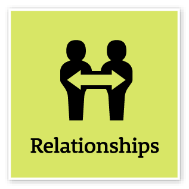 Communicate EffectivelyCommunicate clearly, actively listen to others, and respond with understanding and respectCommunicate EffectivelyCommunicate clearly, actively listen to others, and respond with understanding and respectPresent with credibility, engage diverse audiences and test levels of understandingTranslate technical and complex information clearly and concisely for diverse audiencesCreate opportunities for others to contribute to discussion and debateContribute to and promote information sharing across the organisationManage complex communications that involve understanding and responding to multiple and divergent viewpointsExplore creative ways to engage diverse audiences and communicate informationAdjust style and approach to optimise outcomesWrite fluently and persuasively in plain English and in a range of styles and formatsAdvancedWork CollaborativelyCollaborate with others and value their contributionWork CollaborativelyCollaborate with others and value their contributionEncourage a culture that recognises the value of collaborationBuild cooperation and overcome barriers to information sharing and communication across teams and unitsShare lessons learned across teams and unitsIdentify opportunities to leverage the strengths of others to solve issues and develop better processes and approaches to workActively use collaboration tools, including digital technologies, to engage diverse audiences in solving problems and improving servicesAdept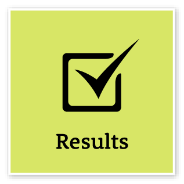 Deliver ResultsAchieve results through the efficient use of resources and a commitment to quality outcomesDeliver ResultsAchieve results through the efficient use of resources and a commitment to quality outcomesUse own and others’ expertise to achieve outcomes, and take responsibility for delivering intended outcomesMake sure staff understand expected goals and acknowledge staff success in achieving theseIdentify resource needs and ensure goals are achieved within set budgets and deadlinesUse business data to evaluate outcomes and inform continuous improvementIdentify priorities that need to change and ensure the allocation of resources meets new business needsEnsure that the financial implications of changed priorities are explicit and budgeted forAdeptPlan and PrioritisePlan to achieve priority outcomes and respond flexibly to changing circumstancesPlan and PrioritisePlan to achieve priority outcomes and respond flexibly to changing circumstancesConsider the future aims and goals of the team, unit and organisation when prioritising own and others’ workInitiate, prioritise, consult on and develop team and unit goals, strategies and plansAnticipate and assess the impact of changes, including government policy and economic conditions, on team and unit objectives and initiate appropriate responsesEnsure current work plans and activities support and are consistent with organisational change initiativesEvaluate outcomes and adjust future plans accordinglyAdeptThink and Solve ProblemsThink, analyse and consider the broader context to develop practical solutionsThink and Solve ProblemsThink, analyse and consider the broader context to develop practical solutionsUndertake objective, critical analysis to draw accurate conclusions that recognise and manage contextual issuesWork through issues, weigh up alternatives and identify the most effective solutions in collaboration with othersTake account of the wider business context when considering options to resolve issuesExplore a range of possibilities and creative alternatives to contribute to system, process and business improvementsImplement systems and processes that are underpinned by high-quality research and analysisLook for opportunities to design innovative solutions to meet user needs and service demandsEvaluate the performance and effectiveness of services, policies and programs against clear criteriaAdvanced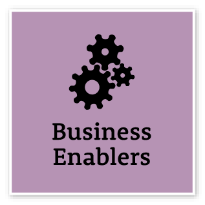 Project ManagementUnderstand and apply effective planning, coordination and control methodsProject ManagementUnderstand and apply effective planning, coordination and control methodsUnderstand all components of the project management process, including the need to consider change management to realise business benefitsPrepare clear project proposals and accurate estimates of required costs and resourcesEstablish performance outcomes and measures for key project goals, and define monitoring, reporting and communication requirementsIdentify and evaluate risks associated with the project and develop mitigation strategiesIdentify and consult stakeholders to inform the project strategyCommunicate the project’s objectives and its expected benefitsMonitor the completion of project milestones against goals and take necessary actionEvaluate progress and identify improvements to inform future projectsAdept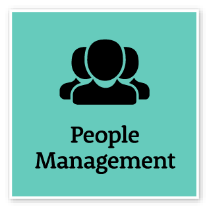 Manage and Develop PeopleEngage and motivate staff, and develop capability and potential in othersManage and Develop PeopleEngage and motivate staff, and develop capability and potential in othersDefine and clearly communicate roles, responsibilities and performance standards to achieve team outcomesAdjust performance development processes to meet the diverse abilities and needs of individuals and teamsDevelop work plans that consider capability, strengths and opportunities for developmentBe aware of the influences of bias when managing team membersSeek feedback on own management capabilities and develop strategies to address any gapsAddress and resolve team and individual performance issues, including unsatisfactory performance, in a timely and effective wayMonitor and report on team performance in line with established performance development frameworksAdeptCOMPLEMENTARY CAPABILITIESCOMPLEMENTARY CAPABILITIESCOMPLEMENTARY CAPABILITIESCOMPLEMENTARY CAPABILITIESCOMPLEMENTARY CAPABILITIESCapability group/setsCapability nameDescriptionLevel Manage SelfManage SelfShow drive and motivation, an ability to self-reflect and a commitment to learningAdeptValue Diversity and InclusionValue Diversity and InclusionDemonstrate inclusive behaviour and show respect for diverse backgrounds, experiences and perspectivesAdeptCommit to Customer ServiceCommit to Customer ServiceProvide customer-focused services in line with public sector and organisational objectivesAdeptInfluence and NegotiateInfluence and NegotiateGain consensus and commitment from others, and resolve issues and conflictsAdvancedDemonstrate AccountabilityDemonstrate AccountabilityBe proactive and responsible for own actions, and adhere to legislation, policy and guidelinesAdeptFinanceFinanceUnderstand and apply financial processes to achieve value for money and minimise financial riskIntermediateTechnologyTechnologyUnderstand and use available technologies to maximise efficiencies and effectivenessIntermediateProcurement and Contract ManagementProcurement and Contract ManagementUnderstand and apply procurement processes to ensure effective purchasing and contract performanceIntermediateInspire Direction and PurposeInspire Direction and PurposeCommunicate goals, priorities and vision, and recognise achievementsAdeptOptimise Business OutcomesOptimise Business OutcomesManage people and resources effectively to achieve public valueAdeptManage Reform and ChangeManage Reform and ChangeSupport, promote and champion change, and assist others to engage with changeIntermediate